ΘΕΜΑ: «Χορήγηση άδειας άσκησης  ιδιωτικού έργου με αμοιβή»Έλαβα άδεια άσκησης ιδιωτικού έργου στο τρέχον Σχολικό Έτος:(Συμπληρώστε τα  χρονικά διαστήματαΟΔΗΓΙΕΣ ΓΙΑ ΤΗΝ ΣΥΜΠΛΗΡΩΣΗ ΤΗΣ ΑΙΤΗΣΗΣΓια να παραληφθεί η ΑΙΤΗΣΗ του ενδιαφερομένου/ης  από την υπηρεσίας μας θα πρέπει να συντρέχουν οι παρακάτω προϋποθέσεις:Να χρησιμοποιείται το συγκεκριμένο έντυπο, ανεξάρτητα αν συμπληρώνεται χειρόγραφα ή με τη βοήθεια ηλεκτρονικού μέσου.Να είναι συμπληρωμένα όλα τα προβλεπόμενα στοιχεία, χωρίς καμία εξαίρεση.Να διαβιβάζεται μέσω της σχολικής μονάδας στην οποία ανήκει ο ενδιαφερόμενος/η.Να προσκομίζονται όλα τα απαραίτητα δικαιολογητικά, κυρίως ΒΕΒΑΙΩΣΗ ΜΙΚΤΩΝ ΜΗΝΙΑΙΩΝ ΑΠΟΔΟΧΩΝ.Να υπάρχει διατυπωμένη (απαραίτητα) η γνώμη του Διευθυντή στη βεβαίωση, τόσο για τον χρόνο όσο και εάν έχουν καλυφθεί όλες οι ώρες της ειδικότητας και  σε περίπτωση που είναι αναπληρωτής ΕΣΠΑ να υπάρχει το κατάλληλο λογότυπο του ΕΣΠΑ.Η ημερομηνία κατάθεσης της αίτησης να προηγείται του χρόνου έναρξης απασχόλησης του ενδιαφερόμενου/ης. 7    Nα  υπάρχει βεβαίωση του φορέα στον οποίο θα απασχοληθεί ο ενδιαφερόμενος και   θα αναφέρονται η ιδιότητά του, το ωράριο εργασίας του, το χρονικό διάστημα που θα εργαστεί και η αμοιβή  κατά προτίμηση μηνιαία. α) Η άσκηση ιδιωτικού έργου ή εργασίας νοείται ως εξαίρεση και όχι ως κανόνας.β) Η άσκηση ιδιωτικού έργου με αμοιβή, συντρέχει στην περίπτωση κατά την οποία προκύπτει σταθερή και συστηματική απασχόληση του εκπαιδευτικού με οικονομική δραστηριότητα από την οποία επιδιώκεται η προσπόριση οικονομικών ωφελημάτων. Τέτοια απασχόληση συντρέχει και στην περίπτωση κατά την οποία το ιδιωτικό έργο ή εργασία ασκείται όχι μεν ευθέως από τον ίδιο τον εκπαιδευτικό, αλλά εμμέσως από αυτόν μέσω οικονομικού προσώπου του οποίου έχει τον έλεγχο.γ) Το έργο ή η εργασία θα πρέπει να είναι συμβατό με την ειδικότητα του εκπαιδευτικού και να μην προκαλεί σύγκρουση του ιδιωτικού του συμφέροντος με το συμφέρον της υπηρεσίας και γενικότερα να μην μειώνει το κύρος της υπηρεσίας του.δ) Να μην παρεμποδίζει την ομαλή εκτέλεση της υπηρεσίας, δηλ. των καθηκόντων του εκπαιδευτικού. Έτσι η παρεμπόδιση π.χ. αφορά τον ημερήσιο χρόνο άσκησης του ιδιωτικού έργου, την κόπωση του εκπαιδευτικού κ.λ.π.ε) Η άδεια θα χορηγείται μόνο για συγκεκριμένο ιδιωτικό έργο ή εργασία, δηλαδή μόνο γι’ αυτό που ρητά προσδιορίζει ο εκπαιδευτικός στην αίτησή του και φυσικά όχι αόριστα.στ) Τέλος απαγορεύεται η κατ’ επάγγελμα άσκηση εμπορίας, δηλαδή δεν απαγορεύεται η απλή διενέργεια ορισμένων εμπορικών πράξεων, αλλά η κτήση της εμπορικής  ιδιότητας, που συνιστά πραγματικό γεγονός, κατά το ουσιαστικό κριτήριο, που  καθιερώνει το άρθρο 1 του εμπορικού Νόμου, το οποίο χρήζει ανάλογης απόδειξης. Συγκεκριμένα, η άσκηση εμπορίας είναι πραγματικό, κατά βάση, γεγονός που  προϋποθέτει κατά περίπτωση, την έρευνα των επαγγελματικών συνθηκών.      ΑΙΤΗΣΗ ΕΣΠΑ      ΑΙΤΗΣΗ ΕΣΠΑ      ΑΙΤΗΣΗ ΕΣΠΑ      ΑΙΤΗΣΗ ΕΣΠΑΠΡΟΣΠΡΟΣΠΡΟΣΠΡΟΣΠΡΟΣΠΡΟΣΠΡΟΣΠΡΟΣΤο ΠΥΣΔΕ ΕΒΡΟΥΤο ΠΥΣΔΕ ΕΒΡΟΥΤο ΠΥΣΔΕ ΕΒΡΟΥΤο ΠΥΣΔΕ ΕΒΡΟΥΤο ΠΥΣΔΕ ΕΒΡΟΥΤο ΠΥΣΔΕ ΕΒΡΟΥΤο ΠΥΣΔΕ ΕΒΡΟΥΤο ΠΥΣΔΕ ΕΒΡΟΥΠροσωπικά Υπηρεσιακά Στοιχεία(Συμπληρώνονται υποχρεωτικά όλα τα στοιχεία)Προσωπικά Υπηρεσιακά Στοιχεία(Συμπληρώνονται υποχρεωτικά όλα τα στοιχεία)Προσωπικά Υπηρεσιακά Στοιχεία(Συμπληρώνονται υποχρεωτικά όλα τα στοιχεία)Προσωπικά Υπηρεσιακά Στοιχεία(Συμπληρώνονται υποχρεωτικά όλα τα στοιχεία)Δια του(……)Δια του(……)Δια του(……)Δια του(……)Δια του(……)Δια του(……)Δια του(……)Δια του(……)Επώνυμο:Επώνυμο:Επώνυμο:Σας παρακαλώ να μου χορηγήσετε  άδεια άσκησης ιδιωτικού έργου (σύμφωνα με τις διατάξεις του άρθρου 31 του Ν.3528/2007 (ΦΕΚ 26 Α΄/2007)  Σας παρακαλώ να μου χορηγήσετε  άδεια άσκησης ιδιωτικού έργου (σύμφωνα με τις διατάξεις του άρθρου 31 του Ν.3528/2007 (ΦΕΚ 26 Α΄/2007)  Σας παρακαλώ να μου χορηγήσετε  άδεια άσκησης ιδιωτικού έργου (σύμφωνα με τις διατάξεις του άρθρου 31 του Ν.3528/2007 (ΦΕΚ 26 Α΄/2007)  Σας παρακαλώ να μου χορηγήσετε  άδεια άσκησης ιδιωτικού έργου (σύμφωνα με τις διατάξεις του άρθρου 31 του Ν.3528/2007 (ΦΕΚ 26 Α΄/2007)  Σας παρακαλώ να μου χορηγήσετε  άδεια άσκησης ιδιωτικού έργου (σύμφωνα με τις διατάξεις του άρθρου 31 του Ν.3528/2007 (ΦΕΚ 26 Α΄/2007)  Σας παρακαλώ να μου χορηγήσετε  άδεια άσκησης ιδιωτικού έργου (σύμφωνα με τις διατάξεις του άρθρου 31 του Ν.3528/2007 (ΦΕΚ 26 Α΄/2007)  Σας παρακαλώ να μου χορηγήσετε  άδεια άσκησης ιδιωτικού έργου (σύμφωνα με τις διατάξεις του άρθρου 31 του Ν.3528/2007 (ΦΕΚ 26 Α΄/2007)  Σας παρακαλώ να μου χορηγήσετε  άδεια άσκησης ιδιωτικού έργου (σύμφωνα με τις διατάξεις του άρθρου 31 του Ν.3528/2007 (ΦΕΚ 26 Α΄/2007)  Όνομα:Όνομα:Όνομα:Σας παρακαλώ να μου χορηγήσετε  άδεια άσκησης ιδιωτικού έργου (σύμφωνα με τις διατάξεις του άρθρου 31 του Ν.3528/2007 (ΦΕΚ 26 Α΄/2007)  Σας παρακαλώ να μου χορηγήσετε  άδεια άσκησης ιδιωτικού έργου (σύμφωνα με τις διατάξεις του άρθρου 31 του Ν.3528/2007 (ΦΕΚ 26 Α΄/2007)  Σας παρακαλώ να μου χορηγήσετε  άδεια άσκησης ιδιωτικού έργου (σύμφωνα με τις διατάξεις του άρθρου 31 του Ν.3528/2007 (ΦΕΚ 26 Α΄/2007)  Σας παρακαλώ να μου χορηγήσετε  άδεια άσκησης ιδιωτικού έργου (σύμφωνα με τις διατάξεις του άρθρου 31 του Ν.3528/2007 (ΦΕΚ 26 Α΄/2007)  Σας παρακαλώ να μου χορηγήσετε  άδεια άσκησης ιδιωτικού έργου (σύμφωνα με τις διατάξεις του άρθρου 31 του Ν.3528/2007 (ΦΕΚ 26 Α΄/2007)  Σας παρακαλώ να μου χορηγήσετε  άδεια άσκησης ιδιωτικού έργου (σύμφωνα με τις διατάξεις του άρθρου 31 του Ν.3528/2007 (ΦΕΚ 26 Α΄/2007)  Σας παρακαλώ να μου χορηγήσετε  άδεια άσκησης ιδιωτικού έργου (σύμφωνα με τις διατάξεις του άρθρου 31 του Ν.3528/2007 (ΦΕΚ 26 Α΄/2007)  Σας παρακαλώ να μου χορηγήσετε  άδεια άσκησης ιδιωτικού έργου (σύμφωνα με τις διατάξεις του άρθρου 31 του Ν.3528/2007 (ΦΕΚ 26 Α΄/2007)  Όνομα Πατέρα:Όνομα Πατέρα:Όνομα Πατέρα:Σας παρακαλώ να μου χορηγήσετε  άδεια άσκησης ιδιωτικού έργου (σύμφωνα με τις διατάξεις του άρθρου 31 του Ν.3528/2007 (ΦΕΚ 26 Α΄/2007)  Σας παρακαλώ να μου χορηγήσετε  άδεια άσκησης ιδιωτικού έργου (σύμφωνα με τις διατάξεις του άρθρου 31 του Ν.3528/2007 (ΦΕΚ 26 Α΄/2007)  Σας παρακαλώ να μου χορηγήσετε  άδεια άσκησης ιδιωτικού έργου (σύμφωνα με τις διατάξεις του άρθρου 31 του Ν.3528/2007 (ΦΕΚ 26 Α΄/2007)  Σας παρακαλώ να μου χορηγήσετε  άδεια άσκησης ιδιωτικού έργου (σύμφωνα με τις διατάξεις του άρθρου 31 του Ν.3528/2007 (ΦΕΚ 26 Α΄/2007)  Σας παρακαλώ να μου χορηγήσετε  άδεια άσκησης ιδιωτικού έργου (σύμφωνα με τις διατάξεις του άρθρου 31 του Ν.3528/2007 (ΦΕΚ 26 Α΄/2007)  Σας παρακαλώ να μου χορηγήσετε  άδεια άσκησης ιδιωτικού έργου (σύμφωνα με τις διατάξεις του άρθρου 31 του Ν.3528/2007 (ΦΕΚ 26 Α΄/2007)  Σας παρακαλώ να μου χορηγήσετε  άδεια άσκησης ιδιωτικού έργου (σύμφωνα με τις διατάξεις του άρθρου 31 του Ν.3528/2007 (ΦΕΚ 26 Α΄/2007)  Σας παρακαλώ να μου χορηγήσετε  άδεια άσκησης ιδιωτικού έργου (σύμφωνα με τις διατάξεις του άρθρου 31 του Ν.3528/2007 (ΦΕΚ 26 Α΄/2007)  Κλάδος& λεκτικό κλάδου:Κλάδος& λεκτικό κλάδου:Κλάδος& λεκτικό κλάδου:Φορέας απασχόλησης:Φορέας απασχόλησης:Φορέας απασχόλησης:Φορέας απασχόλησης:Φορέας απασχόλησης:Φορέας απασχόλησης:Φορέας απασχόλησης:Φορέας απασχόλησης:Κλάδος& λεκτικό κλάδου:Κλάδος& λεκτικό κλάδου:Κλάδος& λεκτικό κλάδου:Απόφαση Πρόσληψης για αναπληρωτές εκπαιδευτικούς ΕΣΠΑ πλήρους ωραρίου:Απόφαση Πρόσληψης για αναπληρωτές εκπαιδευτικούς ΕΣΠΑ πλήρους ωραρίου:Απόφαση Πρόσληψης για αναπληρωτές εκπαιδευτικούς ΕΣΠΑ πλήρους ωραρίου:Απόφαση Πρόσληψης για αναπληρωτές εκπαιδευτικούς ΕΣΠΑ  μειωμένου  ωραρίου:Απόφαση Πρόσληψης για αναπληρωτές εκπαιδευτικούς ΕΣΠΑ  μειωμένου  ωραρίου:Απόφαση Πρόσληψης για αναπληρωτές εκπαιδευτικούς ΕΣΠΑ  μειωμένου  ωραρίου:Τηλέφωνο Επικοινωνίας Φορέα:Τηλέφωνο Επικοινωνίας Φορέα:Τηλέφωνο Επικοινωνίας Φορέα:Τηλέφωνο Επικοινωνίας Φορέα:Τηλέφωνο Επικοινωνίας Φορέα:Τηλέφωνο Επικοινωνίας Φορέα:Τηλέφωνο Επικοινωνίας Φορέα:Τηλέφωνο Επικοινωνίας Φορέα:Σχολείο Υπηρέτησης:Σχολείο Υπηρέτησης:Σχολείο Υπηρέτησης:Θέση στην υπηρεσία:Θέση στην υπηρεσία:Θέση στην υπηρεσία:Διάστημα απασχόλησης:Διάστημα απασχόλησης:Διάστημα απασχόλησης:Διάστημα απασχόλησης:Διάστημα απασχόλησης:Διάστημα απασχόλησης:Διάστημα απασχόλησης:Διάστημα απασχόλησης:Α.Φ.Μ.:Α.Φ.Μ.:Α.Φ.Μ.:Από Από ΈωςΈωςΤηλέφωνο ΣταθερόΤηλέφωνο ΣταθερόΤηλέφωνο ΣταθερόΏρες απασχόλησης εβδομαδιαίως:Ώρες απασχόλησης εβδομαδιαίως:Ώρες απασχόλησης εβδομαδιαίως:Ώρες απασχόλησης εβδομαδιαίως:Ώρες απασχόλησης εβδομαδιαίως:Ώρες απασχόλησης εβδομαδιαίως:Ώρες απασχόλησης εβδομαδιαίως:Τηλέφωνο Κινητό:Τηλέφωνο Κινητό:Τηλέφωνο Κινητό:Ωράριο απασχόλησης:Ωράριο απασχόλησης:Ωράριο απασχόλησης:Ωράριο απασχόλησης:Ωράριο απασχόλησης:Ωράριο απασχόλησης:Ωράριο απασχόλησης:Ωράριο απασχόλησης:Οδός – ΑριθμόςΟδός – ΑριθμόςΟδός – ΑριθμόςΑπό ΈωςΤ.Κ.:Τ.Κ.:Τ.Κ.:Περιγραφή του έργου:Περιγραφή του έργου:Περιγραφή του έργου:Περιγραφή του έργου:Περιγραφή του έργου:Περιγραφή του έργου:Περιγραφή του έργου:Περιγραφή του έργου:Πόλη:Πόλη:Πόλη: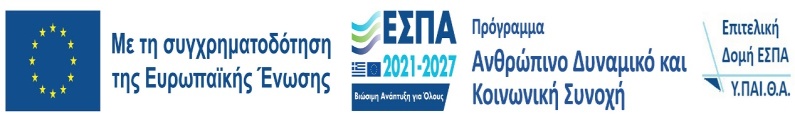 Ύψος μικτών μηνιαίων αποδοχών:Ύψος μικτών μηνιαίων αποδοχών:Ύψος μικτών μηνιαίων αποδοχών:Email:(Να επισυνάπτεται ΒΕΒΑΙΩΣΗ ΑΜΟΙΒΗΣ)(Να επισυνάπτεται ΒΕΒΑΙΩΣΗ ΑΜΟΙΒΗΣ)(Να επισυνάπτεται ΒΕΒΑΙΩΣΗ ΑΜΟΙΒΗΣ)(Να επισυνάπτεται ΒΕΒΑΙΩΣΗ ΑΜΟΙΒΗΣ)(Να επισυνάπτεται ΒΕΒΑΙΩΣΗ ΑΜΟΙΒΗΣ)(Να επισυνάπτεται ΒΕΒΑΙΩΣΗ ΑΜΟΙΒΗΣ)(Να επισυνάπτεται ΒΕΒΑΙΩΣΗ ΑΜΟΙΒΗΣ)(Να επισυνάπτεται ΒΕΒΑΙΩΣΗ ΑΜΟΙΒΗΣ)(Τόπος, ημερομηνία)…………..(Τόπος, ημερομηνία)…………..(Τόπος, ημερομηνία)…………..(Τόπος, ημερομηνία)…………..Ο Αιτών/ούσα(Υπογραφή)Ο Αιτών/ούσα(Υπογραφή)Ο Αιτών/ούσα(Υπογραφή)Ο Αιτών/ούσα(Υπογραφή)Ο Αιτών/ούσα(Υπογραφή)Ο Αιτών/ούσα(Υπογραφή)Ο Αιτών/ούσα(Υπογραφή)Ο Αιτών/ούσα(Υπογραφή)Συνημμένα: Βεβαίωση του/της  Διευθυντή/ντριας.  (Σύμφωνα με το υπόδειγμα),Υ.Δ,  βεβαίωση/σύμβαση από τον φορέαΣυνημμένα: Βεβαίωση του/της  Διευθυντή/ντριας.  (Σύμφωνα με το υπόδειγμα),Υ.Δ,  βεβαίωση/σύμβαση από τον φορέαΣυνημμένα: Βεβαίωση του/της  Διευθυντή/ντριας.  (Σύμφωνα με το υπόδειγμα),Υ.Δ,  βεβαίωση/σύμβαση από τον φορέαΣυνημμένα: Βεβαίωση του/της  Διευθυντή/ντριας.  (Σύμφωνα με το υπόδειγμα),Υ.Δ,  βεβαίωση/σύμβαση από τον φορέαΟ Αιτών/ούσα(Υπογραφή)Ο Αιτών/ούσα(Υπογραφή)Ο Αιτών/ούσα(Υπογραφή)Ο Αιτών/ούσα(Υπογραφή)Ο Αιτών/ούσα(Υπογραφή)Ο Αιτών/ούσα(Υπογραφή)Ο Αιτών/ούσα(Υπογραφή)Ο Αιτών/ούσα(Υπογραφή)ΑπόΈωςΑπόΈωςΑπόΈως